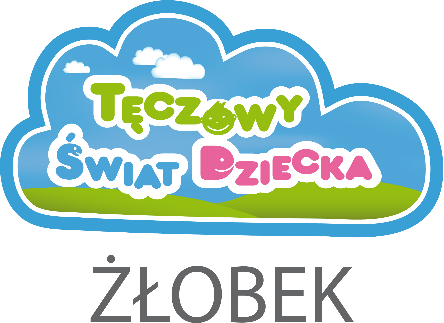 Application form into nurseries Part A (Toddler) Personal details Name and surname……………………………………….....................………………………National ID Number : Date of birth: --r. 		Place of birth: ………...…….......    Nationality: ………..........Citizenship: .………........….….....Registered address of the child: Street, Flat number and house number: ………………......……........................…………….............……….Postal Code : -		City/Town: .............................................................Residental Adress: (Optional if any other residential address)Street, Flat number and house number : ……………………........................…......………….............……….Postal Code: -		City/Town: .............................................................Mobile Phone Number: () --Time of the child’s nursery :from (am). ...…......Till (pm)...…...... 	 Date of  acceptance into nurseries: 	--r.Meals : Breakfast  Lunch   Snack Part B  - Parents /Guardians  Personal DetailsName and Surname (Mother maiden names):………………………........................Passport/Permit card number………………………………………………................................National ID Number……………………………………………………Place of work (mother): ……………………………………………….............................. ……………..Mobile phone number mother : --Email mother : ...................................................................................................Name and Surname (Father maiden names):………………………........................Passport/Permit card number…………………………………………………….National ID Number ……………………………………………................................Place of work (father): ………………………………………………..............................Mobile phone number father:  --PART C – HELATH DETAILSIf the child was born healthy?                                                                         YES/NOWhether the child is often ill?					YES/NOAny health problems?.......................................................................................Any pathological illnesses (What?).:......................................................................................................................................................................................................Any developmental problems?: .........................................................................................Any special medical control required:……………………....................................................................................................................................……………………………………………….........…………………………………………………………………..Any psychological control ?..................................................................................................................................................................................................................................................................................Any health specialist control ? 		 YES/NO(what/for what reason).........................................................................................Any special medications?Which is any?.........................................................................................................................................If your child is allergic?				YES/NO What allergies?......................................................................................................................................................................................................................................................................................Please indication if any other medical/cultural/psychological/considerationsYES /NO (What).................................................................................................................................PART D – CHILD CARE /NURSING Is the child reports the physiological needs? YES / NO / Sometimes I forget / Yes, but needs helpIs the child wears a diapers? YES / NO / Only to sleepPART E - MEALSThe child has a food allergy : NoneMilk and dairy products..............................................................................Meat (what).............................................................................. Fruits (what)............................................................................ Vegetables (what)........................................................................Another  ..............................................................................................Child eats::WillinglyunwillinglyThe child is eaterEspecially child does not like to eat : ....................................................................Child eats meals: YourselfHe needs help eatingYou have to feed themDoes the child drinks milk modified?NOYES(How many times a day, about what times, which is the propotion of milk to water,etc.)……………………………………………………………………………………………………………………………………………………………………................................................................................................................................................................ PART F - SPARE TIME/ LEISURE CHILDPlease specify the interval in which the child is sleeping.........................................................................................................................................Habits of the child that help him sleep......................................................................................................................................... ABILITY (CHILD)Can walk : 							                      YES / NO  Can run:							                     YES / NOChild dress up:Independently dependently The same can not dress upCommunications skills (child): Gestures  and facial expressionsSingle words at a time Able to make simple phrases Fluent in complete sentences Child in dealing with other children is:Submissive He likes to dominate Sometimes aggressivelyNeutralPrefers to play aloneNatural Conflict- freeDoes the child was previously left in the care of others :nanny,baby club,nursery, etc.NOYES  (How to react to parting with their parents ?)…………………….....................................................................................................................................................................................................................................................................................................................................................................................Whether the state can identify any specific situations that irritate or are afraid eg. significant noise,loud knocking etc: …………………………………………………………………………………………………………………………………………………………………………………………………………………………………………………………………………………………………………………………………..When the child is sad , nervous or misses for parents best cheers it (eg. the best fun, song,booklet etc.) …………………………………………………………………………………………………………………………………………………………………………………………………………………………………………………………………………………………………………………………………..Other observation/issues of the child:............................................................................................................................................................................................................................................................................................................................................PART H – INTEREST AMD FUN  (CHILD)If your child has contact with other children outside the nursery?	YES/NOWhat child is willingly at home?DrawsPlays blocksDoes puzzlesWatches cartoons on TVLikes books reading He likes to watch books He likes to play with dolls / cars / stuffed animalsHe likes physical play He like walks  He like to dance He likes to participate in household choresFavourite Toys : ..............................................................................................................Expectations of parents towards nursery:...........................................................................................................................................................................................................................................................................................................................................................................................................................................................PART I –  Person empowered to pick up the babyŁódź, date _________________ 	Parents signature / guardian    _________________How did you hear about the nursery ?.................................................................................................................................................................................................................................................................................................................................................................................................................. PART J – PERMISSIONS (PARENTS)In the case of a threat to health or life of my child I agree / I disagree to transport the child to the hospital and medical assistance………………………………………..date / full signature I declare keep up to date director of the nursery when changing my place of residence, work and contact telephone number………………………………………..date / full signature Is committed to the timely payment of fees related to the stay of the child in the nursery accordance with applicable regulations………………………………………..date / full signatureAccording to the Law on Personal Data Protection of 29.08.1997. I agree/ I disagree to the processing image of a child for the purpose of advertising the nursery………………………………………..date/ full signature I consent to the exercise of nursing activities at my child and expressing sensitivity through hugging, stroking, hugging to sleep                …………………………………………                                                                                        date/ full signature    I declare that I have been informed that the nursery has a monitoring facility for internal needs.                                                                                        ..............................................                                                                                         Date / full signature I certify that the information I have given is factually correct.Name/ Surname : ....................................................................................................................................................Series and number of ID card: ……………………………………….....……...................………………………………………………Łódź, date  ……………………..….. 	Signature …………..…………...............…NAME/SURNAMEDEGREE OF RELATIONSHIPSeries and number of ID card